Supplemental Figure 1Patient exclusions in traditional groupExcluding patients;  Of 616 patients in PEDI database; 147 patients consented for stone study, 67 included; 80 excluded (all traditional). Incomplete forms; 31, Other procedures performed; 12 (1 minor papillotomy, 1 appendectomy, 10 EUS with ERCPOther exclusions; 1 choledochal cyst, 1 cholangitis, 31 pancreatitis at presentation, 1 prior lap cholecystectomy, 1 prior ERCP\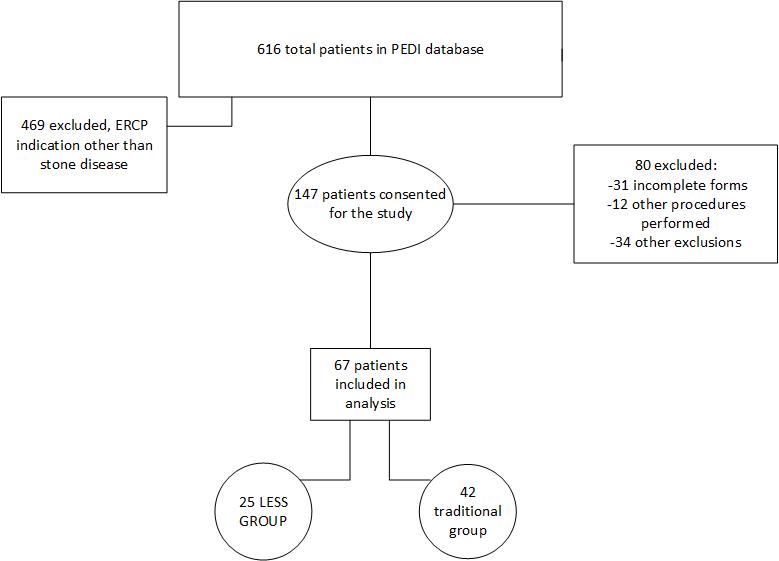 